Persbericht The Neverending Story Utrecht, september 2023  Het Filiaal theatermakers speelt de gouden jeugdklassieker   The Neverending Story, Het Oneindige Verhaal 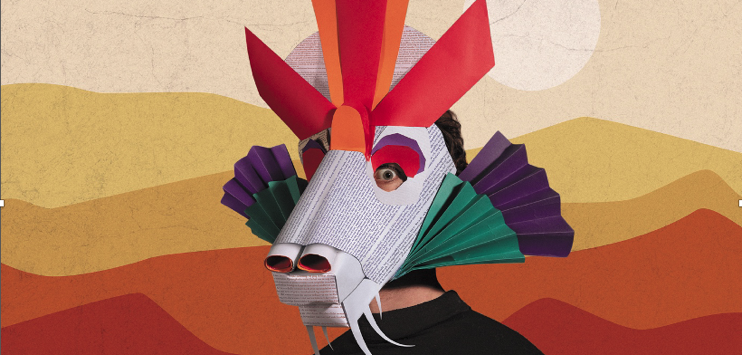 Op vrijdag 22 december 2023 gaat de familievoorstelling The Neverending Story van Het Filiaal theatermakers in première in de Grote Zaal van Stadsschouwburg Utrecht. Deze jeugdklassieker van Michael Ende is bewerkt door Don Duyns tot een theatervoorstelling voor iedereen van 8 tot 108 jaar. Een visuele theaterervaring met wonderlijke wezens, maskers en oneindig veel livemuziek. De voorstelling in regie van Monique Corvers is een coproductie van Het Filiaal theatermakers, Stadsschouwburg Utrecht en HIIIT (voorheen Slagwerk Den Haag). 
Na de première speelt deze nieuwe winterproductie t/m 30 december in Stadsschouwburg Utrecht en reist t/m 1 april 2024 door heel Nederland. Kijk op hetfiliaal.nl voor de speellijst en kaartverkoop.Over Het Oneindige Verhaal
Basje Boeckx heeft een rijke fantasie. Daar wordt ze weleens om gepest. Ze steelt het boek ‘Het Oneindige Verhaal’ en verstopt zich op een zolder. Daar leest ze over de avonturen van de jonge held Atréjoe, die het rijk Fantásië moet redden van het oprukkende ‘Niets’. Steeds meer vallen de werelden van Fantásië en die van Basje samen, tot ze in het verhaal terechtkomt. Ze redt de kleine keizerin en krijgt grote macht. Maar weet Basje daar goed mee om te gaan? En welke rol speelt de geluksdraak Foechoer in het verhaal?

Van boek naar theater 
Het gelijknamige boek van Michael Ende is inmiddels een gouden jeugdklassieker. Het is hét kinderboek van de 20ste eeuw aldus de Volkskrant, bekroond met een Zilveren Griffel en meerdere internationale prijzen. Ook staat hij al een aantal jaar in de lijst van favoriete kinderboeken aller tijden van De Grote Vriendelijke Podcast.
Toneelschrijver Don Duyns, een van de meest gespeelde Nederlandse toneelschrijvers, zegt hierover: In Het Oneindige Verhaal zie je het pure plezier van verzinnen en het scheppen van nieuwe verhalen - van groot belang voor de ontwikkeling van je identiteit. Het wemelt van alle mogelijke (sub)genres: ridderverhalen, sprookjes, parabels, sages en meer. Dat maakt het boek – en ook de theaterbewerking – tot een heel rijke, komische en ontroerende belevenis voor jong en oud. 
 
Slagwerk
De muziek wordt bijzonder kleurrijk door de verscheidenheid aan musici en het gebruik van een zeer uitgebreid arsenaal aan slagwerkinstrumenten en zang. Van marimba’s en Thai gongs tot hangende zaagbladen. Naast de drie musici van Slagwerk Den Haag werken ook violiste Emma Breedveld en kemençe speler Emine Bostanci mee.
 
Voor componist Gábor Tarján staat het slagwerk symbool voor het alsmaar doordraaiende verhaal, de onophoudelijke en steeds van kleur veranderende verbeelding. De viool en de kemençe ‘spiegelen’ op subtiele wijze de twee hoofdpersonages Basje en Atréjoe. Zo wordt de structuur van het verhaal weerspiegeld in de structuur van de muziek en wordt het drama tussen de twee personages nog meer voelbaar. 

Randprogrammering Utrecht

Stadsschouwburg Utrecht
Zaterdag 23 dec: voorstelling met tolk Nederlandse Gebarentaal. 
Vrijdag 29 dec: Filiaal Theatertalk met Don Duyns (18:00 u). Inleiding over het vertalen van boek naar theatervoorstelling.
Activiteit meerdere theaters:
Kinderen kunnen voorafgaand aan de voorstellingen zelf een amulet maken.

Exposities 
Nu t/m eind december te zien in Bieb Neude Utrecht: expositie van het maakproces van de voorstelling.
Vanaf 21 dec t/m  - Expositie in Stadsschouwburg mbt The Neverending Story door studenten Nimeto.Coproductie
The Neverending Story is een coproductie van Het Filiaal theatermakers, Stadsschouwburg Utrecht en Slagwerk Den Haag. CreditsTekst Don Duyns | Regie Monique Corvers |  Compositie Gábor Tarján | Decor Jan van Hoof | Poppen maskers, schaduwspel Eva Arends | Kostuums Nicky Nina de Jong | Acteurs Mirthe Klieverik, Sacha Muller, Maurits van den Berg, Barend van Daal, Jaike Belfor, Ruta van Hoof, Tobe Vandekerckhove (stagiair HKU) | Slagwerk Den Haag Joey Marijs/Jeroen Geevers, Dirge Seçil Kuran/ Vitaly Medvedev, Niels Meliefste/ Joao Brito | Viool Emma Breedveld | Cretan lyra en kemençe Emine Bostanci | Lichtontwerp Douwe Bulten | Geluidsontwerp Maurits Thiel| Geluidstechniek Bauke Moerman | technische productie Iris Rodenburg, Jeroen Hoekstra | 1e inspiciënt iris Rodenburg, Titus Duitshof |Decorbouw Jasper Brouwer, Merijn Versnel | Verder dank aan iedereen die een bijdrage heeft geleverd.Speellijst The Neverending Story ‘23/’24Vr 15 dec Theater de Lampegiet, Veenendaal Do 21 dec 19:00 uur Stadsschouwburg Utrecht Vr 22 dec 19:00 uur Stadsschouwburg Utrecht première Za 23 dec 15:00 Stadsschouwburg Utrecht  Zo 24 dec 15:00 Stadsschouwburg Utrecht Ma 25 dec 15:30 uur Stadsschouwburg Utrecht Di 26 dec 12:00/15:30 uur Stadsschouwburg Utrecht Do 28 dec 15:00 uur Stadsschouwburg Utrecht Vr 29 dec 15:00/19:00 uur Stadsschouwburg Utrecht Za 30 dec 15:00 Stadsschouwburg Utrecht Vr 5 jan 19:30 uur Chassé Theater Breda Zo 7 jan 15:00 uur Parktheater Eindhoven Zo 14 jan 16:00 uur Schouwburg Concertzaal Tilburg Za 20 jan 15:00 uur Theater aan de Schie Schiedam Zo 21 jan 16:00 uur Theater Kerkrade Vr 26 jan 19:30 uur TAQA Theater de Vest AlkmaarZa 27 jan 19:30 uur ITA                                        Zo 28 jan 16:00 uur Koninklijke Schouwburg Den Haag   Zo 11 feb 16:00 uur TR25 Schouwburg Rotterdam Wo 21 feb 16:00 uur Meervaart Amsterdam Zo 25 feb 16:00 uur Flint Amersfoort Zo 3 mrt 16:00 uur Stadsschouwburg Haarlem Ma 1 april 16:00 uur DeLaMar Theater Amsterdam  Hiernaast speelt The Neverending Story ook 8 besloten voorstellingen voor scholen  
Noot voor de pers De makers en cast staan open voor een interview. Neem daarvoor contact op de afdeling marketing communicatie:Frederique Josemans, frederique@hetfiliaal.nl - 06 395 88868.Petra Wolf, petra@hetfiliaal.nl - 06 22894614.Pers is van harte uitgenodigd om bij de première aanwezig te zijn op vrijdag 22 december in Stadsschouwburg Utrecht om 19.00 uur. Aanmelden kan via frederique@hetfiliaal.nl met naam, medium en telefoonnummer.Scènefoto’s zijn vanaf ca 19 december te downloaden op onze website hetfiliaal.nl/pers Het Filiaal theatermakers 
Het Filiaal theatermakers is het Utrechts jeugdtheatergezelschap dat voorstellingen maakt voor de hele familie. Ze spelen in theaters, schouwburgen en op scholen. De voorstellingen zitten vol verbeeldingskracht. Het Filiaal laat niet alleen zien wàt ze maakt, maar ook hoe zij het maakt. Die transparantie prikkelt de verbeeldingskracht. Dat doen ze interdisciplinair met spel, (live)muziek, zang, poppen, objecten en (live video) beeld.  Ze reizen nationaal en internationaal, van Groningen tot Goes en van Sydney tot Shanghai.Het Filiaal heeft dit jaar de Gouden Krekel gewonnen voor de voorstelling POPpulisme, voor meest indrukwekkende jeugdtheaterproductie 22/23. 